Name: 									Date: 					Global 10R/Period: 							Meiji Restoration Video NotesDIRECTIONS: Use the video that can be found on my YouTube Channel, on my website or by scanning the QR code to complete the notes. 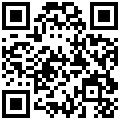 Japan Becomes a World PowerThe Meiji Restoration and Japanese ExpansionHow did Japan previously deal with foreigners?Do you remember how the shogunate worked?Westerners come to Japan…1853- 														US needs place to refuel ships 1854-  														1868-Rebels force shogun to step downMeiji=  												Sent ppl to study in WHow did Japan Change?End of FeudalismWritten constitution Adopted western tech.Industrialized in <50 yearsJapanese Imperialism in AsiaBy 1900-  													Fight China & Russia over Korea1895- Sino-Japanese War1904- Russo-Japanese War Benefits of ExpansionJapanese Occupation of Korea1905-Japan made Korea a protectorateProtectorate-  												1907- 														1910-Japan annexed KoreaAnnexation- 												Effects of Japanese Rule of KoreaHarsh rulersTook away landTo help you remember the Meiji….